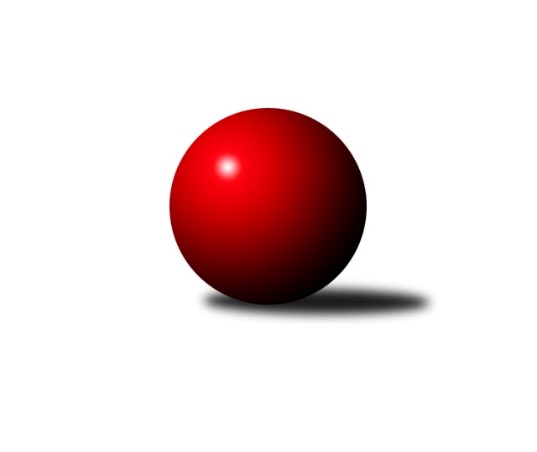 Č.7Ročník 2016/2017	6.11.2016Nejlepšího výkonu v tomto kole: 2691 dosáhlo družstvo: KK Minerva Opava ˝B˝Krajský přebor MS 2016/2017Výsledky 7. kolaSouhrnný přehled výsledků:TJ Nový Jičín ˝A˝	- TJ Sokol Sedlnice ˝B˝	5.5:2.5	2503:2493	7.0:5.0	5.11.TJ Unie Hlubina˝B˝	- TJ VOKD Poruba ˝B˝	6:2	2489:2431	9.0:3.0	5.11.TJ VOKD Poruba ˝A˝	- TJ Spartak Bílovec ˝A˝	3:5	2515:2518	6.0:6.0	5.11.KK Minerva Opava ˝B˝	- KK Hranice ˝A˝	6:2	2691:2577	7.0:5.0	5.11.TJ Sokol Bohumín˝C˝	- TJ Opava ˝C˝	6:2	2496:2472	4.0:8.0	5.11.Kuželky Horní Benešov	- TJ Sokol Bohumín ˝B˝	5.5:2.5	2443:2421	6.5:5.5	6.11.Tabulka družstev:	1.	Kuželky Horní Benešov	7	5	0	2	36.5 : 19.5 	51.0 : 33.0 	 2398	10	2.	KK Hranice ˝A˝	7	5	0	2	36.0 : 20.0 	46.5 : 37.5 	 2485	10	3.	TJ Sokol Bohumín ˝B˝	7	5	0	2	34.0 : 22.0 	48.0 : 36.0 	 2464	10	4.	KK Minerva Opava ˝B˝	7	4	0	3	33.0 : 23.0 	45.0 : 39.0 	 2422	8	5.	TJ VOKD Poruba ˝A˝	7	4	0	3	30.0 : 26.0 	48.0 : 36.0 	 2416	8	6.	TJ Unie Hlubina˝B˝	7	4	0	3	30.0 : 26.0 	43.0 : 41.0 	 2422	8	7.	TJ Spartak Bílovec ˝A˝	7	4	0	3	28.5 : 27.5 	43.0 : 41.0 	 2492	8	8.	TJ Sokol Bohumín˝C˝	7	4	0	3	27.0 : 29.0 	40.0 : 44.0 	 2433	8	9.	TJ Nový Jičín ˝A˝	7	3	0	4	27.5 : 28.5 	40.5 : 43.5 	 2371	6	10.	TJ Sokol Sedlnice ˝B˝	7	2	0	5	22.5 : 33.5 	37.5 : 46.5 	 2445	4	11.	TJ Opava ˝C˝	7	2	0	5	21.0 : 35.0 	39.0 : 45.0 	 2471	4	12.	TJ VOKD Poruba ˝B˝	7	0	0	7	10.0 : 46.0 	22.5 : 61.5 	 2358	0Podrobné výsledky kola:	 TJ Nový Jičín ˝A˝	2503	5.5:2.5	2493	TJ Sokol Sedlnice ˝B˝	Radek Chovanec	 	 203 	 227 		430 	 1:1 	 423 	 	207 	 216		Klára Tobolová	Radek Škarka	 	 214 	 187 		401 	 0:2 	 430 	 	215 	 215		Ladislav Petr	Libor Jurečka	 	 216 	 209 		425 	 1:1 	 425 	 	219 	 206		Michaela Tobolová	Ivana Volná	 	 209 	 212 		421 	 2:0 	 390 	 	207 	 183		Barbora Janyšková	Jan Pospěch	 	 208 	 213 		421 	 2:0 	 406 	 	202 	 204		Rostislav Kletenský	Ján Pelikán	 	 203 	 202 		405 	 1:1 	 419 	 	195 	 224		Renáta Janyškovározhodčí: Nejlepšího výkonu v tomto utkání: 430 kuželek dosáhli: Radek Chovanec, Ladislav Petr	 TJ Unie Hlubina˝B˝	2489	6:2	2431	TJ VOKD Poruba ˝B˝	Josef Kyjovský	 	 199 	 201 		400 	 2:0 	 379 	 	185 	 194		Roman Klímek	Radim Konečný	 	 192 	 183 		375 	 1:1 	 398 	 	191 	 207		Jaroslav Hrabuška	Josef Hájek	 	 203 	 221 		424 	 2:0 	 404 	 	202 	 202		Helena Hýžová	Pavel Krompolc	 	 200 	 225 		425 	 0:2 	 451 	 	215 	 236		Kamila Skopalová	Pavel Marek	 	 218 	 224 		442 	 2:0 	 424 	 	217 	 207		Antonín Chalcář	Roman Grüner	 	 211 	 212 		423 	 2:0 	 375 	 	202 	 173		Marek Čížrozhodčí: Nejlepší výkon utkání: 451 - Kamila Skopalová	 TJ VOKD Poruba ˝A˝	2515	3:5	2518	TJ Spartak Bílovec ˝A˝	Michal Bezruč	 	 209 	 213 		422 	 1:1 	 425 	 	207 	 218		Karel Šnajdárek	Richard Šimek	 	 193 	 223 		416 	 1:1 	 410 	 	194 	 216		Tomáš Binar	Jiří Kratoš	 	 243 	 190 		433 	 1:1 	 430 	 	198 	 232		Vladimír Štacha	Jan Míka	 	 228 	 180 		408 	 2:0 	 365 	 	186 	 179		Filip Sýkora *1	Pavel Hrabec	 	 210 	 212 		422 	 1:1 	 429 	 	230 	 199		Milan Zezulka	Martin Skopal	 	 213 	 201 		414 	 0:2 	 459 	 	233 	 226		David Binarrozhodčí: střídání: *1 od 51. hodu Milan BinarNejlepší výkon utkání: 459 - David Binar	 KK Minerva Opava ˝B˝	2691	6:2	2577	KK Hranice ˝A˝	Jan Král	 	 244 	 221 		465 	 1:1 	 423 	 	192 	 231		Jiří Terrich	Zdeněk Štohanzl	 	 204 	 204 		408 	 1:1 	 431 	 	203 	 228		František Opravil	Jan Strnadel	 	 223 	 236 		459 	 2:0 	 380 	 	196 	 184		Zdeňka Terrichová	Jana Martínková	 	 246 	 204 		450 	 1:1 	 420 	 	206 	 214		Jaroslav Ledvina	Petr Frank	 	 222 	 221 		443 	 1:1 	 436 	 	210 	 226		Petr Pavelka st	Tomáš Král	 	 224 	 242 		466 	 1:1 	 487 	 	246 	 241		Anna Ledvinovározhodčí: Nejlepší výkon utkání: 487 - Anna Ledvinová	 TJ Sokol Bohumín˝C˝	2496	6:2	2472	TJ Opava ˝C˝	Stanislav Sliwka	 	 200 	 227 		427 	 1:1 	 414 	 	216 	 198		Břetislav Mrkvica	Jan Stuš	 	 214 	 191 		405 	 1:1 	 396 	 	199 	 197		Rudolf Tvrdoň	Lucie Bogdanowiczová	 	 206 	 218 		424 	 0:2 	 432 	 	213 	 219		Karel Škrobánek	Jaroslav Klus	 	 220 	 197 		417 	 1:1 	 408 	 	206 	 202		Jana Tvrdoňová	Pavel Plaček	 	 195 	 239 		434 	 1:1 	 422 	 	211 	 211		Tomáš Valíček	Václav Kladiva	 	 199 	 190 		389 	 0:2 	 400 	 	209 	 191		Dana Lamichovározhodčí: Nejlepší výkon utkání: 434 - Pavel Plaček	 Kuželky Horní Benešov	2443	5.5:2.5	2421	TJ Sokol Bohumín ˝B˝	Martin Koraba	 	 199 	 217 		416 	 2:0 	 381 	 	194 	 187		Martina Honlová	Miroslav Procházka	 	 184 	 219 		403 	 0:2 	 444 	 	210 	 234		Roman Honl	David Schiedek	 	 195 	 219 		414 	 1.5:0.5 	 396 	 	195 	 201		Jaromír Piska	Jana Martiníková *1	 	 184 	 165 		349 	 0:2 	 377 	 	189 	 188		Lukáš Modlitba	Martin Weiss	 	 224 	 216 		440 	 2:0 	 402 	 	215 	 187		Lada Péli	Jaromír Martiník	 	 197 	 224 		421 	 1:1 	 421 	 	209 	 212		Dalibor Hamrozyrozhodčí: střídání: *1 od 51. hodu Jaroslav LakomýNejlepší výkon utkání: 444 - Roman HonlPořadí jednotlivců:	jméno hráče	družstvo	celkem	plné	dorážka	chyby	poměr kuž.	Maximum	1.	Anna Ledvinová 	KK Hranice ˝A˝	446.40	303.1	143.3	2.7	5/5	(487)	2.	Vlastimil Kotrla 	Kuželky Horní Benešov	439.25	297.3	142.0	6.5	2/3	(461)	3.	Ladislav Petr 	TJ Sokol Sedlnice ˝B˝	436.08	294.3	141.8	3.4	4/5	(468)	4.	Václav Rábl 	TJ Unie Hlubina˝B˝	435.67	294.8	140.9	2.7	3/3	(455)	5.	David Binar 	TJ Spartak Bílovec ˝A˝	435.40	303.9	131.5	6.1	5/6	(492)	6.	Břetislav Mrkvica 	TJ Opava ˝C˝	431.50	300.5	131.0	4.4	4/6	(459)	7.	Roman Honl 	TJ Sokol Bohumín ˝B˝	431.20	292.7	138.5	4.7	5/6	(444)	8.	Dalibor Hamrozy 	TJ Sokol Bohumín ˝B˝	430.75	299.5	131.3	8.3	4/6	(457)	9.	Jana Martínková 	KK Minerva Opava ˝B˝	430.11	298.6	131.6	5.1	3/4	(450)	10.	Martin Weiss 	Kuželky Horní Benešov	429.58	293.3	136.3	5.2	3/3	(453)	11.	Petr Chodura 	TJ Unie Hlubina˝B˝	429.00	284.5	144.5	4.5	2/3	(442)	12.	Lada Péli 	TJ Sokol Bohumín ˝B˝	427.67	292.7	135.0	3.9	6/6	(450)	13.	Tomáš Valíček 	TJ Opava ˝C˝	426.80	291.3	135.5	6.2	5/6	(446)	14.	Petr Pavelka st 	KK Hranice ˝A˝	426.47	295.7	130.7	4.0	5/5	(439)	15.	Karel Šnajdárek 	TJ Spartak Bílovec ˝A˝	425.67	280.1	145.6	4.1	6/6	(445)	16.	Jaroslav Klus 	TJ Sokol Bohumín˝C˝	425.13	287.1	138.0	5.7	3/3	(445)	17.	Dana Lamichová 	TJ Opava ˝C˝	423.00	299.0	124.0	7.5	4/6	(455)	18.	Jan Strnadel 	KK Minerva Opava ˝B˝	422.81	292.0	130.8	7.6	4/4	(459)	19.	Tomáš Král 	KK Minerva Opava ˝B˝	421.31	289.6	131.7	5.1	4/4	(489)	20.	Jiří Kratoš 	TJ VOKD Poruba ˝A˝	421.07	284.9	136.2	5.5	3/3	(438)	21.	Tomáš Binar 	TJ Spartak Bílovec ˝A˝	418.92	283.6	135.3	3.4	6/6	(460)	22.	František Opravil 	KK Hranice ˝A˝	418.73	286.2	132.5	3.8	5/5	(450)	23.	Stanislav Sliwka 	TJ Sokol Bohumín˝C˝	416.63	284.3	132.4	4.0	2/3	(427)	24.	Karel Škrobánek 	TJ Opava ˝C˝	416.42	289.0	127.4	7.0	6/6	(480)	25.	Jaromír Martiník 	Kuželky Horní Benešov	415.67	286.3	129.4	4.2	3/3	(475)	26.	Renáta Janyšková 	TJ Sokol Sedlnice ˝B˝	415.00	290.3	124.7	6.7	5/5	(450)	27.	Jan Pospěch 	TJ Nový Jičín ˝A˝	414.69	284.8	129.9	6.5	4/4	(444)	28.	Pavel Hrabec 	TJ VOKD Poruba ˝A˝	414.63	279.4	135.3	4.8	2/3	(424)	29.	Pavel Marek 	TJ Unie Hlubina˝B˝	414.40	293.8	120.6	8.8	2/3	(442)	30.	Jan Žídek 	TJ VOKD Poruba ˝A˝	414.22	286.9	127.3	5.7	3/3	(440)	31.	Vladimír Štacha 	TJ Spartak Bílovec ˝A˝	414.20	288.2	126.0	7.2	5/6	(441)	32.	Jiří Terrich 	KK Hranice ˝A˝	412.13	290.4	121.7	8.1	5/5	(423)	33.	Rudolf Tvrdoň 	TJ Opava ˝C˝	409.20	277.8	131.4	6.3	5/6	(459)	34.	Barbora Janyšková 	TJ Sokol Sedlnice ˝B˝	408.33	287.5	120.8	6.5	5/5	(427)	35.	Radek Škarka 	TJ Nový Jičín ˝A˝	408.00	289.3	118.7	8.1	3/4	(438)	36.	Rostislav Kletenský 	TJ Sokol Sedlnice ˝B˝	407.27	281.3	126.0	5.6	5/5	(440)	37.	Lucie Bogdanowiczová 	TJ Sokol Bohumín˝C˝	407.08	282.9	124.2	7.3	3/3	(453)	38.	Václav Kladiva 	TJ Sokol Bohumín˝C˝	405.47	295.3	110.1	11.6	3/3	(433)	39.	Jiří Madecký 	TJ Nový Jičín ˝A˝	405.00	283.1	121.9	7.6	4/4	(436)	40.	Renáta Smijová 	KK Minerva Opava ˝B˝	404.89	282.0	122.9	9.6	3/4	(452)	41.	Miroslav Procházka 	Kuželky Horní Benešov	404.80	285.9	118.9	11.0	2/3	(440)	42.	Jaromír Piska 	TJ Sokol Bohumín ˝B˝	403.67	276.3	127.3	4.8	6/6	(429)	43.	Josef Hájek 	TJ Unie Hlubina˝B˝	403.67	283.5	120.2	7.9	3/3	(432)	44.	Michal Bezruč 	TJ VOKD Poruba ˝A˝	403.47	287.4	116.1	10.3	3/3	(422)	45.	Lukáš Trojek 	TJ VOKD Poruba ˝B˝	403.00	279.5	123.5	11.2	5/6	(423)	46.	Klára Tobolová 	TJ Sokol Sedlnice ˝B˝	402.80	279.0	123.8	7.0	5/5	(431)	47.	Petr Frank 	KK Minerva Opava ˝B˝	402.33	273.1	129.2	7.2	3/4	(443)	48.	Jaroslav Ledvina 	KK Hranice ˝A˝	401.60	286.2	115.4	7.8	5/5	(436)	49.	Jana Martiníková 	Kuželky Horní Benešov	401.00	271.5	129.5	12.0	2/3	(411)	50.	Marek Číž 	TJ VOKD Poruba ˝B˝	401.00	286.4	114.6	9.0	5/6	(418)	51.	Alfréd Hermann 	TJ Sokol Bohumín˝C˝	400.78	289.7	111.1	10.6	3/3	(441)	52.	René Světlík 	TJ Sokol Bohumín ˝B˝	400.50	283.4	117.1	7.6	4/6	(439)	53.	Pavel Plaček 	TJ Sokol Bohumín˝C˝	399.75	289.7	110.1	7.0	3/3	(434)	54.	Roman Grüner 	TJ Unie Hlubina˝B˝	398.50	282.8	115.8	11.5	3/3	(423)	55.	Martina Honlová 	TJ Sokol Bohumín ˝B˝	398.40	273.6	124.8	6.8	5/6	(412)	56.	Martin Skopal 	TJ VOKD Poruba ˝A˝	398.11	276.4	121.7	5.2	3/3	(424)	57.	Antonín Chalcář 	TJ VOKD Poruba ˝B˝	397.88	287.5	110.4	11.1	4/6	(424)	58.	Michaela Tobolová 	TJ Sokol Sedlnice ˝B˝	397.80	271.8	126.0	5.7	5/5	(425)	59.	Martin Koraba 	Kuželky Horní Benešov	397.27	278.9	118.3	5.7	3/3	(428)	60.	Václav Boháčík 	TJ Opava ˝C˝	397.20	282.0	115.2	9.2	5/6	(430)	61.	Richard Šimek 	TJ VOKD Poruba ˝A˝	395.38	281.6	113.8	8.1	2/3	(416)	62.	Jana Tvrdoňová 	TJ Opava ˝C˝	395.00	273.8	121.3	9.5	4/6	(413)	63.	Jan Míka 	TJ VOKD Poruba ˝A˝	393.10	280.8	112.3	8.3	2/3	(416)	64.	Helena Hýžová 	TJ VOKD Poruba ˝B˝	392.80	277.4	115.4	9.4	5/6	(404)	65.	Pavel Krompolc 	TJ Unie Hlubina˝B˝	390.42	276.2	114.3	9.2	3/3	(426)	66.	Antonín Fabík 	TJ Spartak Bílovec ˝A˝	390.00	280.8	109.3	9.8	4/6	(421)	67.	Libor Jurečka 	TJ Nový Jičín ˝A˝	388.13	272.8	115.4	7.9	4/4	(425)	68.	Radek Chovanec 	TJ Nový Jičín ˝A˝	387.88	267.3	120.6	11.0	4/4	(430)	69.	Zdeněk Štohanzl 	KK Minerva Opava ˝B˝	382.88	276.4	106.5	9.3	4/4	(425)	70.	Jan Stuš 	TJ Sokol Bohumín˝C˝	382.33	274.0	108.3	11.2	2/3	(405)	71.	Jaroslav Lakomý 	Kuželky Horní Benešov	380.13	262.4	117.8	9.3	2/3	(426)	72.	Josef Kyjovský 	TJ Unie Hlubina˝B˝	375.33	273.4	101.9	10.6	3/3	(430)	73.	Vojtěch Turlej 	TJ VOKD Poruba ˝B˝	374.50	271.3	103.3	12.3	4/6	(391)	74.	Zdeňka Terrichová 	KK Hranice ˝A˝	374.50	274.5	100.0	15.0	4/5	(425)	75.	Ján Pelikán 	TJ Nový Jičín ˝A˝	364.13	272.1	92.0	14.6	4/4	(405)	76.	Karel Vágner 	KK Minerva Opava ˝B˝	354.83	265.2	89.7	14.2	3/4	(397)		Kamila Skopalová 	TJ VOKD Poruba ˝B˝	451.00	312.0	139.0	5.0	1/6	(451)		Ota Beňo 	TJ Spartak Bílovec ˝A˝	437.00	298.0	139.0	9.0	1/6	(437)		Miroslava Ševčíková 	TJ Sokol Bohumín˝C˝	433.00	290.0	143.0	4.0	1/3	(433)		Milan Zezulka 	TJ Spartak Bílovec ˝A˝	431.00	297.0	134.0	4.7	3/6	(452)		Rudolf Riezner 	TJ Unie Hlubina˝B˝	425.00	302.0	123.0	10.0	1/3	(425)		Jan Král 	KK Minerva Opava ˝B˝	424.67	289.2	135.5	3.3	2/4	(465)		Filip Sýkora 	TJ Spartak Bílovec ˝A˝	424.00	283.3	140.7	5.3	3/6	(438)		Dominika Vinklarová 	KK Hranice ˝A˝	421.00	289.0	132.0	4.0	1/5	(421)		Jana Hrňová 	TJ Nový Jičín ˝A˝	413.00	271.5	141.5	3.0	1/4	(433)		Ivana Volná 	TJ Nový Jičín ˝A˝	410.50	281.3	129.3	5.3	2/4	(421)		Petr Oravec 	TJ VOKD Poruba ˝A˝	408.00	284.0	124.0	6.0	1/3	(408)		Radim Bezruč 	TJ VOKD Poruba ˝B˝	407.00	293.0	114.0	10.0	1/6	(407)		Radim Konečný 	TJ Unie Hlubina˝B˝	405.00	286.0	119.0	6.5	1/3	(435)		Jaroslav Hrabuška 	TJ VOKD Poruba ˝B˝	401.67	287.5	114.2	10.8	3/6	(413)		Helena Martinčáková 	TJ VOKD Poruba ˝B˝	400.00	285.0	115.0	6.0	1/6	(400)		David Schiedek 	Kuželky Horní Benešov	397.33	270.7	126.7	12.0	1/3	(414)		Barbora Víchová 	TJ Opava ˝C˝	397.33	276.3	121.0	5.7	3/6	(413)		Zdeněk Mžik 	TJ VOKD Poruba ˝B˝	397.33	284.0	113.3	7.7	3/6	(414)		Milan Pčola 	TJ VOKD Poruba ˝B˝	395.00	279.0	116.0	11.0	1/6	(395)		Milan Binar 	TJ Spartak Bílovec ˝A˝	394.00	274.0	120.0	10.0	2/6	(395)		Lukáš Modlitba 	TJ Sokol Bohumín ˝B˝	393.50	266.5	127.0	5.5	2/6	(410)		Libor Krajčí 	TJ Sokol Bohumín ˝B˝	390.17	280.5	109.7	6.8	3/6	(409)		Rostislav Klazar 	TJ Spartak Bílovec ˝A˝	388.50	272.0	116.5	8.0	2/6	(396)		Vratislav Kolář 	KK Hranice ˝A˝	386.50	273.5	113.0	7.5	1/5	(402)		Libor Pšenica 	TJ Unie Hlubina˝B˝	386.00	263.0	123.0	3.0	1/3	(386)		Adéla Sobotíková 	TJ Sokol Sedlnice ˝B˝	381.00	283.0	98.0	8.0	1/5	(381)		Štefan Dendis 	TJ Sokol Bohumín ˝B˝	380.50	272.5	108.0	4.0	2/6	(393)		Petr Schwalbe 	TJ Opava ˝C˝	375.00	275.0	100.0	12.0	1/6	(375)		Roman Klímek 	TJ VOKD Poruba ˝B˝	368.50	267.0	101.5	12.2	3/6	(379)		David Juřica 	TJ Sokol Sedlnice ˝B˝	330.00	250.0	80.0	16.0	1/5	(330)Sportovně technické informace:Starty náhradníků:registrační číslo	jméno a příjmení 	datum startu 	družstvo	číslo startu9004	Karel Šnajdárek	05.11.2016	TJ Spartak Bílovec ˝A˝	7x9207	Milan Binar	05.11.2016	TJ Spartak Bílovec ˝A˝	3x6735	Kamila Skopalová	05.11.2016	TJ VOKD Poruba ˝B˝	1x11479	Zdeněk Štohanzl	05.11.2016	KK Minerva Opava ˝B˝	5x14434	Karel Škrobánek	05.11.2016	TJ Opava ˝C˝	7x15717	Tomáš Valíček	05.11.2016	TJ Opava ˝C˝	8x7256	Ivana Navrátilová	05.11.2016	TJ Nový Jičín ˝A˝	3x21444	Pavel Krompolc	05.11.2016	TJ Unie Hlubina˝B˝	6x14065	Josef Kyjovský	05.11.2016	TJ Unie Hlubina˝B˝	6x
Hráči dopsaní na soupisku:registrační číslo	jméno a příjmení 	datum startu 	družstvo	Program dalšího kola:8. kolo12.11.2016	so	9:00	KK Hranice ˝A˝ - TJ Nový Jičín ˝A˝	12.11.2016	so	9:00	TJ Spartak Bílovec ˝A˝ - KK Minerva Opava ˝B˝	12.11.2016	so	9:00	TJ VOKD Poruba ˝B˝ - Kuželky Horní Benešov	12.11.2016	so	9:00	TJ Sokol Sedlnice ˝B˝ - TJ Unie Hlubina˝B˝	12.11.2016	so	10:00	TJ Sokol Bohumín ˝B˝ - TJ Sokol Bohumín˝C˝	12.11.2016	so	12:30	TJ Opava ˝C˝ - TJ VOKD Poruba ˝A˝	Nejlepší šestka kola - absolutněNejlepší šestka kola - absolutněNejlepší šestka kola - absolutněNejlepší šestka kola - absolutněNejlepší šestka kola - dle průměru kuželenNejlepší šestka kola - dle průměru kuželenNejlepší šestka kola - dle průměru kuželenNejlepší šestka kola - dle průměru kuželenNejlepší šestka kola - dle průměru kuželenPočetJménoNázev týmuVýkonPočetJménoNázev týmuPrůměr (%)Výkon2xAnna LedvinováHranice A4872xDavid BinarBílovec A115.644593xTomáš KrálMinerva B4663xAnna LedvinováHranice A113.124872xJan KrálMinerva B4651xKamila SkopalováVOKD B109.254513xJan StrnadelMinerva B4592xJiří KratošVOKD A109.094333xDavid BinarBílovec A4591xVladimír ŠtachaBílovec A108.344301xKamila SkopalováVOKD B4513xTomáš KrálMinerva B108.24466